  U s n e s e n í   č. 4/2016  ze  zasedání   zastupitelstva  obce  Zámrsky,     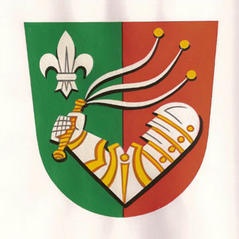                                           konaného dne   30.11. 2016  na obecním úřadu  v ZámrskáchZastupitelstvo obce po projednání vzalo na vědomí:Informaci o rozpočtovém opatření č. 5/2016, které schvaloval starosta obce  1.10.2016   z pověření ZOInformaci starosty o nutnosti jmenování nových členů povodňové komise a krizového plánu obceInformaci místostarostky o činnosti a hospodaření Svazku obcí pro hospodaření s odpady Bystřice Zastupitelstvo obce projednalo:Pověření  starosty obce provádět rozpočtová opatření do konce roku 2016 v limitu do výše 20 tis. na straně výdajů a straně příjmů, a ve vztahu k dotacím v plné výši – již schváleno usnesením ZO 5/2011.Inventarizaci majetku obce za rok 2016 – provede komise jmenovaná starostou obceZajištění sociálních bytů a využití jako startovací byty v rámci Integrovaného regionálního operačního programu, je vyhlášená výzva na sociální bydlení, kde obce mohou získat 90% dotaci na koupi bytů nebo nástavbu, přístavbu nebo rekonstrukci budovy nebo půdy na sociální byty-koupě domu č.p. 52Zastupitelstvo obce  po projednání schvaluje: Program schůze s doplněnými body 11. Zajištění sociálního bydlení a bodu 12. Žádost o prominutí nájmu KD, ověřovatele zápisu p. Oravovou Marii a p. Vozákovou Helenu, zapisovatelku p. Ledvinovou Ludmilu                                                                                                                                                                                                                                                                                        (hlasování -pro 6 hlasů)  Rozpočtové opatření č. 6/2016  v navrženém znění – návrh úpravy rozpočtu  a důvodová  zpráva  jsou  přílohou  k  zápisu č.1                                                                                                              (hlasování -pro 6 hlasů)Hospodaření obce dle  rozpočtového provizoria do schválení rozpočtu na rok 2017 ve výši  ¼  skutečného čerpání rozpočtu 2016,   tj. 3/12 – v období 1.1.2017 – 31.3.2017                                (hlasování pro 6 hlasů)Vyplacení finančních odměn občanům, kteří vykonávali veřejně prospěšné práce za rok 2016, dle předloženého návrhu starosty – příloha k zápisu č.2                                                     (hlasování – pro 6 hlasů)Pronájem kuchyňky v domě č.p. 41  Zámrsky jediné zájemkyni Elišce Solanské, Zámrsky, za podmínek: kuchyňka je vhodná k provozování drobných masážních a kosmetických služeb,  nájem na dobu určitou ½ roku jako zkušební provoz, za cenu 300,- Kč měsíčně včetně energií, s nájemcem může být po uplynutí ½ roku sepsána dohoda na platbu za energie zvlášť, s nábytkem se nebude hýbat kromě skříně.  Záměr na pronájem zveřejněn na úřední desce od 13.11. do 30.11.2016                                 (hlasování – pro 7 hlasů) Podání žádosti o dotaci MMR , Podpora obnovy a rozvoje venkova ČR 2017,  DT č. 2 - Podpora zapojení generací do komunitního života v obci,  A - Podpora vybudování a obnovy míst aktivního a pasivního odpočinku                                                                                                                   (hlasování – pro 7 hlasů) Mimořádné členské příspěvky do Mikroregionu Hranicko na kalendáře ve výši 2250,- Kč                                                                                                                                                                                                                                 (hlasování  pro 7 hlasů)Prominutí  úhrady  poplatku „Ženám v akci Zámrsky“ za pronájem sálu KD  dne  26.11.2016  kdy pořádaly Předvánoční dílničky a dne 27.10.2016 kdy pořádaly Lampionový průvod s pohádkou v Kulturním domě                                                                                                                                                                 (hlasování -pro 7 hlasů)Zastupitelstvo obce  po projednání NEschvaluje: Žádost Českého svazu ochránců přírody ZO Nový Jičín o finanční příspěvek v roce 2017                                                                                            (hlasování -pro 0 hlasů, proti 6 hlasů, zdržel se 0)Starosta obce: Pala Arnošt                                                              Místostarostka obce: Šimáčková Alžběta Podpisy:  Zveřejněno na úřední desce:  7.12.2016                                                                Sejmuto:       31.12.2016